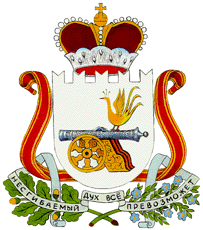 СОВЕТ ДЕПУТАТОВЧИСТИКОВСКОГО СЕЛЬСКОГО ПОСЕЛЕНИЯ РУДНЯНСКОГО РАЙОНА СМОЛЕНСКОЙ ОБЛАСТИ                                         РЕШЕНИЕот «28» мая 2020 года  № 79Об утверждении отчёта об исполнении бюджетамуниципального образования Чистиковского сельского
поселения Руднянского района
Смоленской области за 2019 годЗаслушав информацию, предоставленную Администрацией муниципального образования Чистиковского сельского поселения Руднянского района Смоленской области «Об исполнении бюджета муниципального образования Чистиковского сельского поселения за 2019 год», руководствуясь статьей 153 Бюджетного кодекса Российской Федерации, Уставом Чистиковского сельского поселения Совет депутатов Чистикового сельского поселения Руднянского района Смоленской областиРЕШИЛ:1.	Утвердить  отчет  «Об  исполнении     бюджета муниципального  образования Чистиковского сельского поселения Руднянского района Смоленской области за 2019 год»:по доходам в сумме  6 542 882,28 рублей    и по расходам    в сумме 5 410 786,36 рублей, превышение доходов   над  расходами  (профицит бюджета) в сумме 1 132 095,92 рублей.2. Утвердить доходы  бюджета по кодам классификации  доходов бюджета за 2019 год, согласно приложению 1 к настоящему решению;3.Утвердить расходы  бюджета по ведомственной структуре расходов бюджета по главным распорядителям бюджетных средств, разделам, подразделам и целевым статьям (муниципальным программам и непрограммным направлениям деятельности), группам (группам и подгруппам) видов  расходов классификации расходов бюджета за 2019 год, согласно приложению 2 к настоящему решению;4.Утвердить расходы бюджета за  2019 год по разделам и подразделам классификации расходов бюджетов, согласно приложению 3 к настоящему решению;5. Утвердить источники финансирования дефицита бюджета по кодам классификации источников финансирования дефицитов бюджета  за  2019 год,  согласно приложению 4 к настоящему решению;6. Настоящее решение подлежит официальному опубликованию в газете «Руднянский голос».Глава муниципального образованияЧистиковского сельского поселенияРуднянского района Смоленской области                                  А.А. Панфилов